Le suivi du stock en quantité et en valeurAtelier 4-3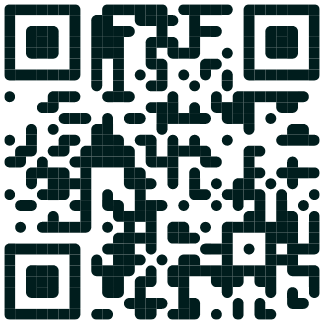 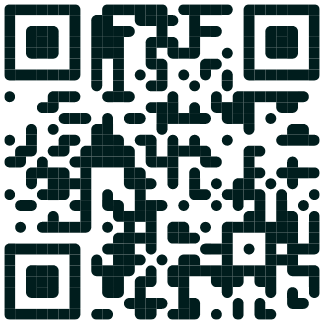 Calculer le plus rapidement possible la valeur 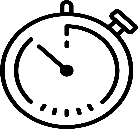 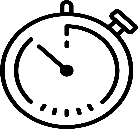 du stock selon la méthode du CMUP après chaque entrée ! En complétant la fiche de stock (annexe 1)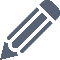 En justifiant le calcul du stock (annexe 2)  En renseignant la page web 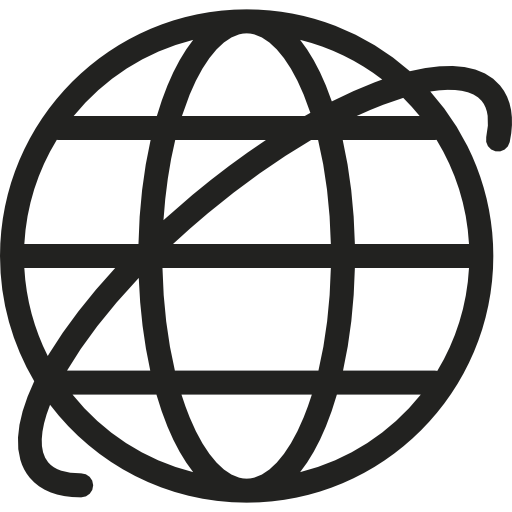 « Atelier 4-3 – La fiche de stock »Annexe 1 – Fiche de stock en quantitéArrondir le CMUP au millièmeAnnexe 2 – Justification des calculsMon atelier pour m’entrainer à…Mettre à jour une fiche de stock Calculer le stock en quantité et en valeur selon la méthode du CMUP après chaque entréeFICHE DE STOCKFICHE DE STOCKFICHE DE STOCKFICHE DE STOCKRéférence EP5391Désignation Sel himalayen – Fournisseur : BonneterreRéférence EP5391Désignation Sel himalayen – Fournisseur : BonneterreRéférence EP5391Désignation Sel himalayen – Fournisseur : BonneterreRéférence EP5391Désignation Sel himalayen – Fournisseur : BonneterreRéférence EP5391Désignation Sel himalayen – Fournisseur : BonneterreRéférence EP5391Désignation Sel himalayen – Fournisseur : BonneterreRéférence EP5391Désignation Sel himalayen – Fournisseur : BonneterreRéférence EP5391Désignation Sel himalayen – Fournisseur : BonneterreRéférence EP5391Désignation Sel himalayen – Fournisseur : BonneterreRéférence EP5391Désignation Sel himalayen – Fournisseur : BonneterreDateDocumentEntréesEntréesEntréesEntréesEntréesSortiesSortiesSortiesStockStockStock101/09Stock initial2294,504,502294,500203/09WH/OUT 09353939310/09WH/OUT 0936100100412/09WH/OUT 09524545516/09WH/IN 09142006,106,10621/09WH/IN 0920405,605,60729/09WH/OUT 095525025011CMUP 16/09CMUP 21/09